openwrt关闭ssh登录xshell（1）用以太网让基站上线后，登录xshell，使用命令ifconfig -a查看基站IP。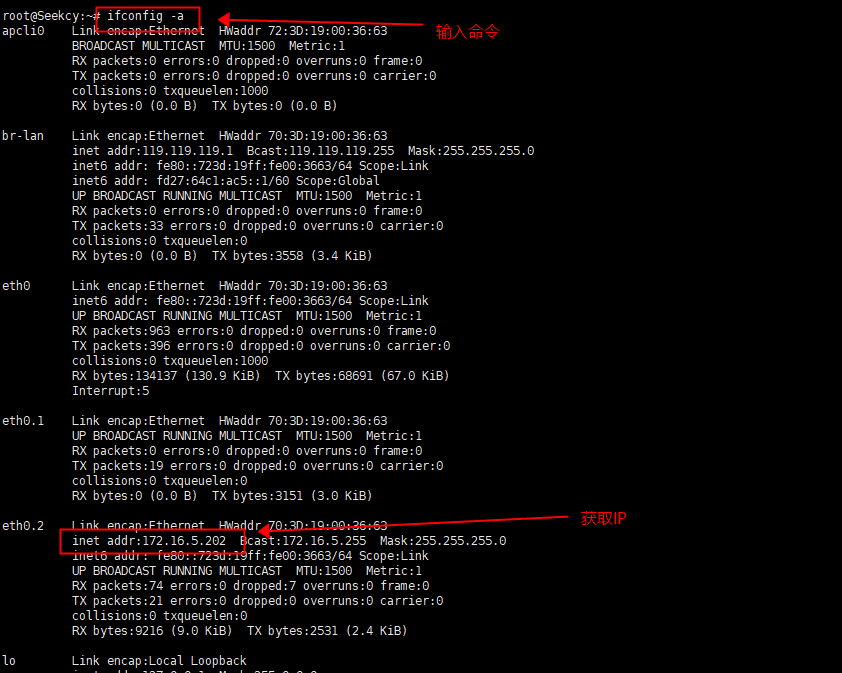 用IP登录xshell。第一步：在xshell中新建ssh协议的会话，如下图所示，端口号选择22，点击确定。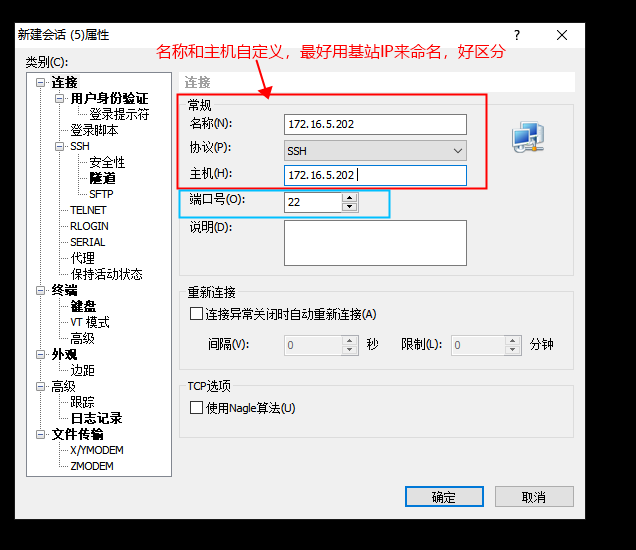 第二步：点击确定后，出现以下界面，选择刚刚建立的会话，点击连接，输入密码SeekcyGate.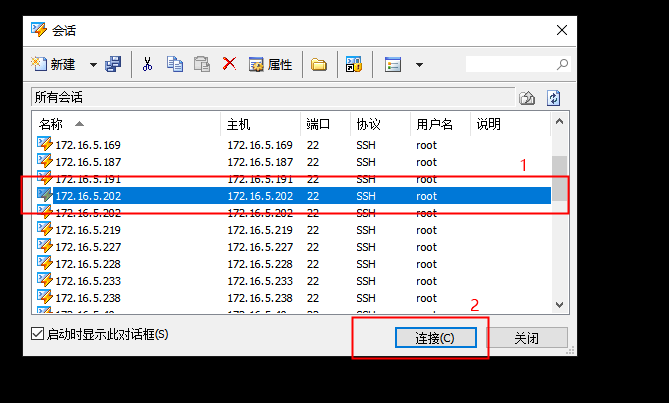 第三步：输入密码，点击确定，即可进入到如下界面。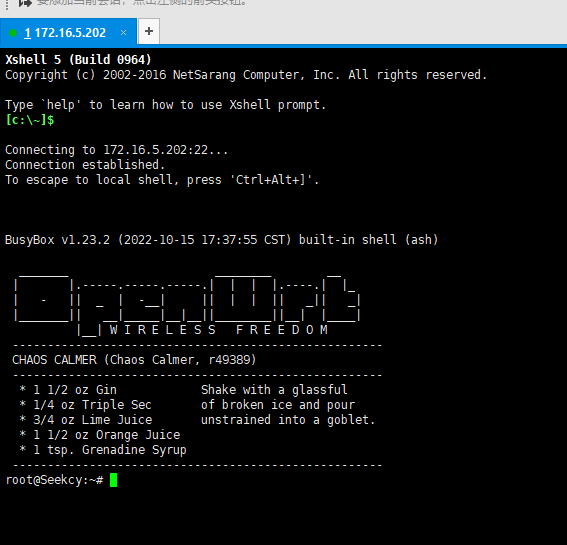 注意：如果会使用基站IP登录xshell，可以忽略本小节。关闭/开启ssh2.1 关闭ssh在命令行输入命令：/etc/init.d/dropbear  stop  用来关闭ssh。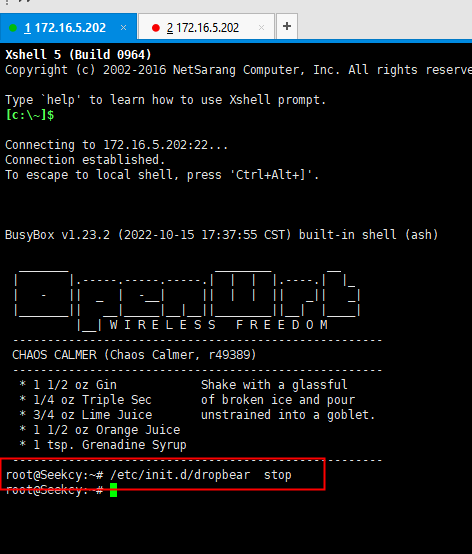 运行后，重新开启会话无法登录。则表示ssh已经关闭。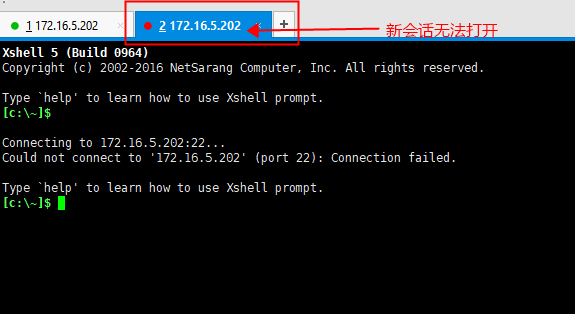 2.2 开启ssh在命令行输入命令：/etc/init.d/dropbear  start 用来开启ssh。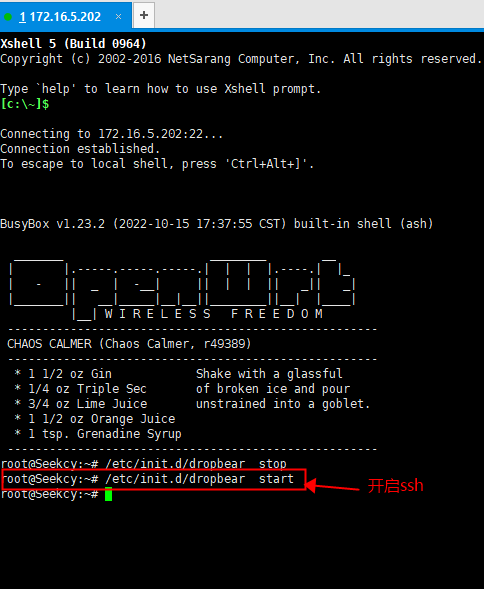 运行后，重新开启可以登录。则表示ssh是开启的。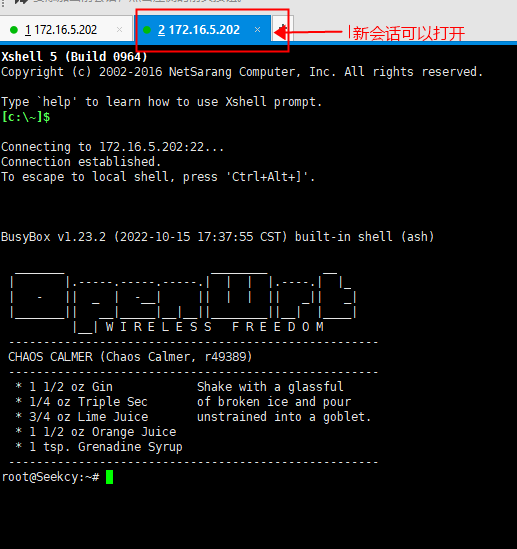 2.3 重启基站后，ssh默认开启运行命令：/etc/init.d/dropbear  stop后，关闭ssh。关闭ssh后，通过长按按键二十秒，重启基站，按键如下图所示。基站重启后，ssh默认始开启的。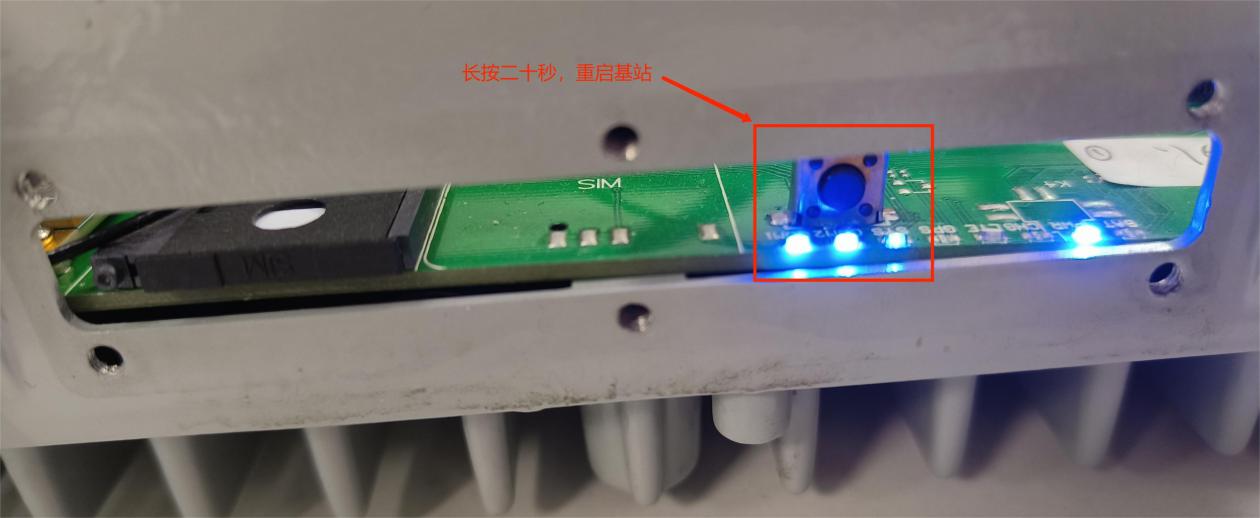 注：基站重启后，上线时间较长。